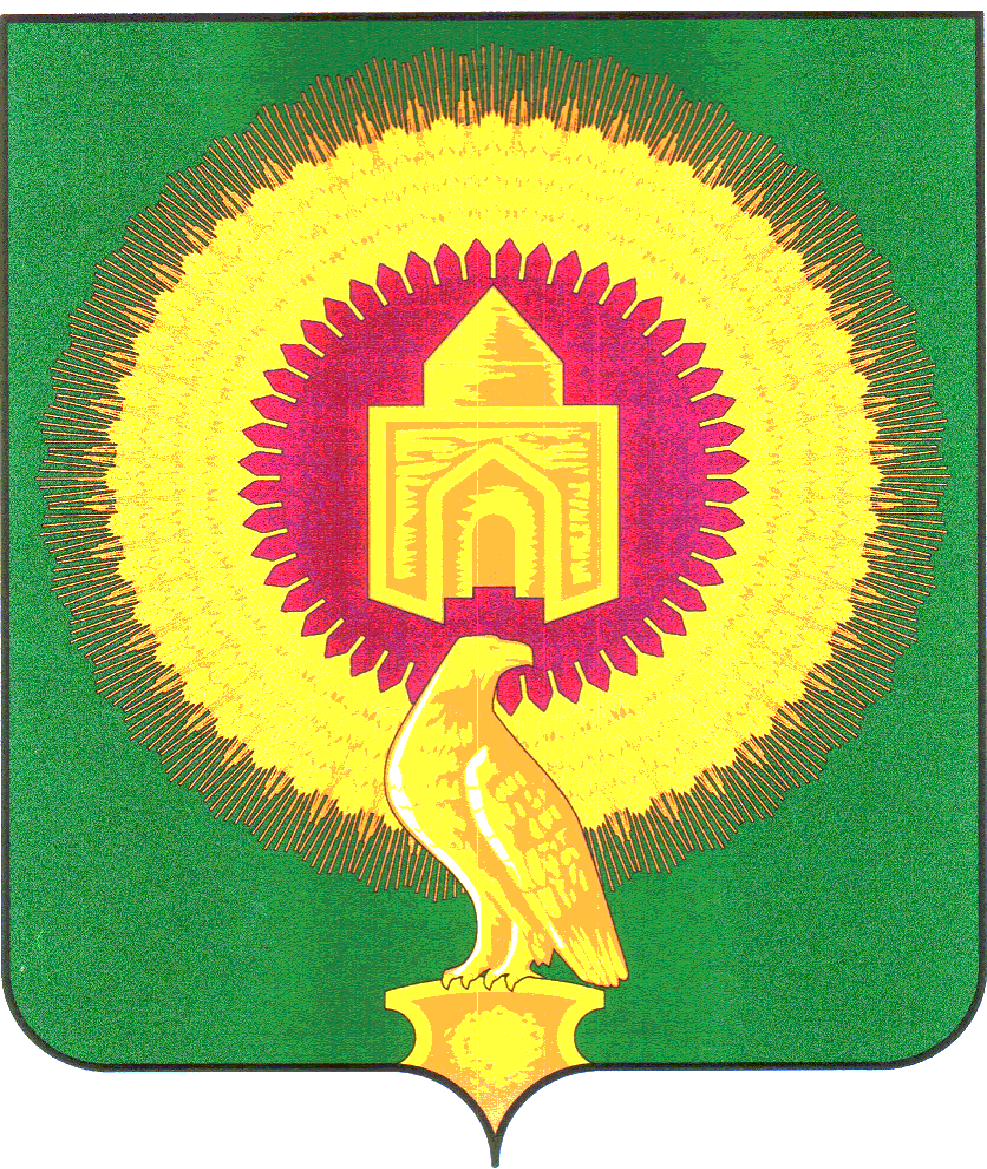 СОВЕТ ДЕПУТАТОВАЛЕКСЕЕВСКОГО СЕЛЬСКОГО ПОСЕЛЕНИЯВАРНЕНСКОГО МУНИЦИПАЛЬНОГО РАЙОНАЧЕЛЯБИНСКОЙ ОБЛАСТИРЕШЕНИЕот 25 сентября  2020 года    № 9О внесении изменений и дополнений в бюджет Алексеевского сельскогопоселения на 2020 год и на плановыйпериод 2021 и 2022 годов	Совет депутатов Алексеевского сельского поселения РЕШАЕТ:1. Внести в бюджет Алексеевского сельского поселения на 2020 год и на плановый период 2021 и 2022 годов, принятый Решением Совета депутатов Алексеевского сельского поселения Варненского муниципального района Челябинской области от 19 декабря  2019 года № 17 (с изменениями от 22 января 2020 года № 03; от 27 марта 2020 года № 07; от 03 июля 2020года       № 16) следующие изменения:1) в статье 1:в пункте 1 п.п. 1 слова «в сумме 5530,24 тыс. рублей» заменить на слова «в сумме 5895,23 тыс. рублей», слова «в сумме 4271,24 тыс. рублей» заменить на слова «в сумме 4636,23 тыс. рублей»;в пункте 1 п.п.2 слова «в сумме 5773,69 тыс. рублей» заменить на слова «в сумме 6138,68 тыс. рублей».2) Приложение 4 изложить в новой редакции (приложение 1 к настоящему решению);3) Приложение 6 изложить в новой редакции (приложение 2 к настоящему решению).2. Настоящее Решение вступает в силу со дня его подписания и обнародования.Глава Алексеевского сельского поселения	______________	Л.В.ПузиковаПредседатель Совета депутатов	______________	А.В.СлепухинПриложение 1к решению «О внесении изменений и дополнений в бюджет Алексеевского сельского поселенияна 2020 год и на плановый период 2021 и 2022 годов»от 25сентября 2020 года № 09Приложение 4к решению «О бюджете Алексеевского сельского поселенияна 2020 год и на плановый период 2021 и 2022 годов»от 19 декабря 2019 года № 17Распределение бюджетных ассигнований по разделам, подразделам, целевым статьям, группам видов расходов бюджета Алексеевского сельского поселенияза 9 месяцев 2020 годатыс.рублейПриложение 2к решению «О внесении изменений и дополнений в бюджет Алексеевского сельского поселенияна 2020 год и на плановый период 2021 и 2022 годов»от 25сентября 2020 года № 09Приложение 6к решению «О бюджете Алексеевского сельского поселенияна 2020 год и на плановый период 2021 и 2022 годов»от 19 декабря 2019 года № 17Ведомственная структура расходов бюджета Алексеевского сельского поселенияза 9 месяцев 2020 годатыс.рублейНаименование показателяКБККБККБККБКСуммаНаименование показателяРазделПодразделКЦСРКВРСумма123456ВСЕГО:6 138,68ОБЩЕГОСУДАРСТВЕННЫЕ ВОПРОСЫ012 433,22Функционирование высшего должностного лица субъекта Российской Федерации и муниципального образования0102378,01Расходы общегосударственного характера01029900400000378,01Глава муниципального образования01029900420301378,01Расходы на выплаты персоналу в целях обеспечения выполнения функций государственными (муниципальными) органами, казенными учреждениями, органами управления государственными внебюджетными фондами01029900420301100378,01Функционирование Правительства Российской Федерации, высших исполнительных органов государственной власти субъектов Российской Федерации, местных администраций01041 414,26Расходы общегосударственного характера010499004000001 327,10Центральный аппарат010499004204011 327,10Расходы на выплаты персоналу в целях обеспечения выполнения функций государственными (муниципальными) органами, казенными учреждениями, органами управления государственными внебюджетными фондами01049900420401100546,83Закупка товаров, работ и услуг для обеспечения государственных (муниципальных) нужд01049900420401200764,68Межбюджетные трансферты0104990042040150015,59Уплата налога на имущество организаций, земельного и транспортного налога0104990890000087,16Уплата налога на имущество организаций, земельного и транспортного налога государственными органами0104990892040187,16Иные бюджетные ассигнования0104990892040180087,16Обеспечение деятельности финансовых, налоговых и таможенных органов и органов финансового (финансово-бюджетного) надзора0106607,89Расходы общегосударственного характера01069900400000607,89Центральный аппарат01069900420401607,89Расходы на выплаты персоналу в целях обеспечения выполнения функций государственными (муниципальными) органами, казенными учреждениями, органами управления государственными внебюджетными фондами01069900420401100607,89Обеспечение проведения выборов и референдумов010713,66Проведение выборов в представительные органы0107020000002013,66Иные бюджетные ассигнования0107020000002080013,66Другие общегосударственные вопросы011319,40Другие мероприятия по реализации государственных функций0113990090000019,40Выполнение других обязательств государства0113990092030019,40Закупка товаров, работ и услуг для обеспечения государственных (муниципальных) нужд0113990092030020019,40НАЦИОНАЛЬНАЯ ОБОРОНА02129,73Мобилизационная и вневойсковая подготовка0203129,73Подпрограмма "Допризывная подготовка молодежи в Челябинской области"02034630000000129,73Осуществление полномочий по первичному воинскому учету на территориях, где отсутствуют военные комиссариаты02034630051180129,73Расходы на выплаты персоналу в целях обеспечения выполнения функций государственными (муниципальными) органами, казенными учреждениями, органами управления государственными внебюджетными фондами02034630051180100127,73Закупка товаров, работ и услуг для обеспечения государственных (муниципальных) нужд020346300511802002,00НАЦИОНАЛЬНАЯ БЕЗОПАСНОСТЬ И ПРАВООХРАНИТЕЛЬНАЯ ДЕЯТЕЛЬНОСТЬ03348,93Обеспечение пожарной безопасности0310348,93Обеспечение пожарной безопасности Челябинской области03102520000000348,93Обеспечение первичных мер пожарной безопасности в части создания условий для организации добровольной пожарной охраны03102520025020348,93Закупка товаров, работ и услуг для обеспечения государственных (муниципальных) нужд03102520025020200348,93НАЦИОНАЛЬНАЯ ЭКОНОМИКА04788,87Дорожное хозяйство (дорожные фонды)0409788,87Содержание , ремонт и капитальный ремонт автомобильных дорог общего пользования Варненского муниципального района04091800201000488,87Закупка товаров, работ и услуг для обеспечения государственных (муниципальных) нужд04091800201000200488,87Мероприятия по совершенствованию движения пешеходов и предупреждению аварийности с участием пешеходов04092400100010300,00Закупка товаров, работ и услуг для обеспечения государственных (муниципальных) нужд04092400100010200300,00ЖИЛИЩНО-КОММУНАЛЬНОЕ ХОЗЯЙСТВО05336,38Благоустройство0503306,38Благоустройство05039906000000306,38Уличное освещение05039906000100200,00Закупка товаров, работ и услуг для обеспечения государственных (муниципальных) нужд05039906000100200200,00Расходы на прочие мероприятия по благоустройству поселений05039906000500106,38Закупка товаров, работ и услуг для обеспечения государственных (муниципальных) нужд05039906000500200106,38Другие вопросы в области жилищно-коммунального хозяйства050530,00Подпрограмма "Комплексное развитие систем водоснабжения и водоотведения Варненского муниципального района на 2015-2020 годы0505091000000030,00Ремонт сетей водоснабжения0505091010200030,00Закупка товаров, работ и услуг для обеспечения государственных (муниципальных) нужд0505091010200020030,00ОХРАНА ОКРУЖАЮЩЕЙ СРЕДЫ0615,60Другие вопросы в области охраны окружающей среды060515,60Создание и содержание мест (площадок) накопления твердых коммунальных отходов0605640G24312015,60Закупка товаров, работ и услуг для обеспечения государственных (муниципальных) нужд0605640G24312020015,60КУЛЬТУРА, КИНЕМАТОГРАФИЯ082 023,74Культура08012 023,74Учреждения культуры и мероприятия в сфере культуры и кинематографии080199044000002 023,74Обеспечение деятельности (оказание услуг) подведомственных казенных учреждений080199044099002 023,74Расходы на выплаты персоналу в целях обеспечения выполнения функций государственными (муниципальными) органами, казенными учреждениями, органами управления государственными внебюджетными фондами080199044099011001 260,22Закупка товаров, работ и услуг для обеспечения государственных (муниципальных) нужд08019904409901200763,52СОЦИАЛЬНАЯ ПОЛИТИКА1052,21Социальное обеспечение населения100352,21Подпрограмма "Повышение качества жизни граждан пожилого возраста и иных категорий граждан"1003282000000052,21Осуществление мер социальной поддержки граждан, работающих и проживающих в сельских населенных пунктах и рабочих поселках Челябинской области1003282002838052,21Социальное обеспечение и иные выплаты населению1003282002838030052,21ФИЗИЧЕСКАЯ КУЛЬТУРА И СПОРТ1110,00Физическая культура110110,00Другие мероприятия по реализации государственных функций1101990090000010,00Реализация государственных функций в области физической культуры и спорта1101990094870010,00Закупка товаров, работ и услуг для обеспечения государственных (муниципальных) нужд1101990094870020010,00Наименование показателяКБККБККБККБККБКСуммаНаименование показателяКВСРРазделПодразделКЦСРКВРСумма1234567ВСЕГО:6 138,68Администрация Алексеевского поселения Варненского муниципального района Челябинской области8146 138,68ОБЩЕГОСУДАРСТВЕННЫЕ ВОПРОСЫ814012 433,22Функционирование высшего должностного лица субъекта Российской Федерации и муниципального образования8140102378,01Расходы общегосударственного характера81401029900400000378,01Глава муниципального образования81401029900420301378,01Расходы на выплаты персоналу в целях обеспечения выполнения функций государственными (муниципальными) органами, казенными учреждениями, органами управления государственными внебюджетными фондами81401029900420301100378,01Функционирование Правительства Российской Федерации, высших исполнительных органов государственной власти субъектов Российской Федерации, местных администраций81401041 414,26Расходы общегосударственного характера814010499004000001 327,10Центральный аппарат814010499004204011 327,10Расходы на выплаты персоналу в целях обеспечения выполнения функций государственными (муниципальными) органами, казенными учреждениями, органами управления государственными внебюджетными фондами81401049900420401100546,83Закупка товаров, работ и услуг для обеспечения государственных (муниципальных) нужд81401049900420401200764,68Межбюджетные трансферты8140104990042040150015,59Уплата налога на имущество организаций, земельного и транспортного налога8140104990890000087,16Уплата налога на имущество организаций, земельного и транспортного налога государственными органами8140104990892040187,16Иные бюджетные ассигнования8140104990892040180087,16Обеспечение деятельности финансовых, налоговых и таможенных органов и органов финансового (финансово-бюджетного) надзора8140106607,89Расходы общегосударственного характера81401069900400000607,89Центральный аппарат81401069900420401607,89Расходы на выплаты персоналу в целях обеспечения выполнения функций государственными (муниципальными) органами, казенными учреждениями, органами управления государственными внебюджетными фондами81401069900420401100607,89Обеспечение проведения выборов и референдумов814010713,66Проведение выборов в представительные органы8140107020000002013,66Иные бюджетные ассигнования8140107020000002080013,66Другие общегосударственные вопросы814011319,40Другие мероприятия по реализации государственных функций8140113990090000019,40Выполнение других обязательств государства8140113990092030019,40Закупка товаров, работ и услуг для обеспечения государственных (муниципальных) нужд8140113990092030020019,40НАЦИОНАЛЬНАЯ ОБОРОНА81402129,73Мобилизационная и вневойсковая подготовка8140203129,73Подпрограмма "Допризывная подготовка молодежи в Челябинской области"81402034630000000129,73Осуществление полномочий по первичному воинскому учету на территориях, где отсутствуют военные комиссариаты81402034630051180129,73Расходы на выплаты персоналу в целях обеспечения выполнения функций государственными (муниципальными) органами, казенными учреждениями, органами управления государственными внебюджетными фондами81402034630051180100127,73Закупка товаров, работ и услуг для обеспечения государственных (муниципальных) нужд814020346300511802002,00НАЦИОНАЛЬНАЯ БЕЗОПАСНОСТЬ И ПРАВООХРАНИТЕЛЬНАЯ ДЕЯТЕЛЬНОСТЬ81403348,93Обеспечение пожарной безопасности8140310348,93Обеспечение пожарной безопасности Челябинской области81403102520000000348,93Обеспечение первичных мер пожарной безопасности в части создания условий для организации добровольной пожарной охраны81403102520025020348,93Закупка товаров, работ и услуг для обеспечения государственных (муниципальных) нужд81403102520025020200348,93НАЦИОНАЛЬНАЯ ЭКОНОМИКА81404788,87Дорожное хозяйство (дорожные фонды)8140409788,87Содержание , ремонт и капитальный ремонт автомобильных дорог общего пользования Варненского муниципального района81404091800201000488,87Закупка товаров, работ и услуг для обеспечения государственных (муниципальных) нужд81404091800201000200488,87Мероприятия по совершенствованию движения пешеходов и предупреждению аварийности с участием пешеходов81404092400100010300,00Закупка товаров, работ и услуг для обеспечения государственных (муниципальных) нужд81404092400100010200300,00ЖИЛИЩНО-КОММУНАЛЬНОЕ ХОЗЯЙСТВО81405336,38Благоустройство8140503306,38Благоустройство81405039906000000306,38Уличное освещение81405039906000100200,00Закупка товаров, работ и услуг для обеспечения государственных (муниципальных) нужд81405039906000100200200,00Расходы на прочие мероприятия по благоустройству поселений81405039906000500106,38Закупка товаров, работ и услуг для обеспечения государственных (муниципальных) нужд81405039906000500200106,38Другие вопросы в области жилищно-коммунального хозяйства814050530,00Подпрограмма "Комплексное развитие систем водоснабжения и водоотведения Варненского муниципального района на 2015-2020 годы8140505091000000030,00Ремонт сетей водоснабжения8140505091010200030,00Закупка товаров, работ и услуг для обеспечения государственных (муниципальных) нужд8140505091010200020030,00ОХРАНА ОКРУЖАЮЩЕЙ СРЕДЫ8140615,60Другие вопросы в области охраны окружающей среды814060515,60Создание и содержание мест (площадок) накопления твердых коммунальных отходов8140605640G24312015,60Закупка товаров, работ и услуг для обеспечения государственных (муниципальных) нужд8140605640G24312020015,60КУЛЬТУРА, КИНЕМАТОГРАФИЯ814082 023,74Культура81408012 023,74Учреждения культуры и мероприятия в сфере культуры и кинематографии814080199044000002 023,74Обеспечение деятельности (оказание услуг) подведомственных казенных учреждений814080199044099002 023,74Расходы на выплаты персоналу в целях обеспечения выполнения функций государственными (муниципальными) органами, казенными учреждениями, органами управления государственными внебюджетными фондами814080199044099011001 260,22Закупка товаров, работ и услуг для обеспечения государственных (муниципальных) нужд81408019904409901200763,52СОЦИАЛЬНАЯ ПОЛИТИКА8141052,21Социальное обеспечение населения814100352,21Подпрограмма "Повышение качества жизни граждан пожилого возраста и иных категорий граждан"8141003282000000052,21Осуществление мер социальной поддержки граждан, работающих и проживающих в сельских населенных пунктах и рабочих поселках Челябинской области8141003282002838052,21Социальное обеспечение и иные выплаты населению8141003282002838030052,21ФИЗИЧЕСКАЯ КУЛЬТУРА И СПОРТ8141110,00Физическая культура814110110,00Другие мероприятия по реализации государственных функций8141101990090000010,00Реализация государственных функций в области физической культуры и спорта8141101990094870010,00Закупка товаров, работ и услуг для обеспечения государственных (муниципальных) нужд8141101990094870020010,00